PRODEJ SLEPIČEK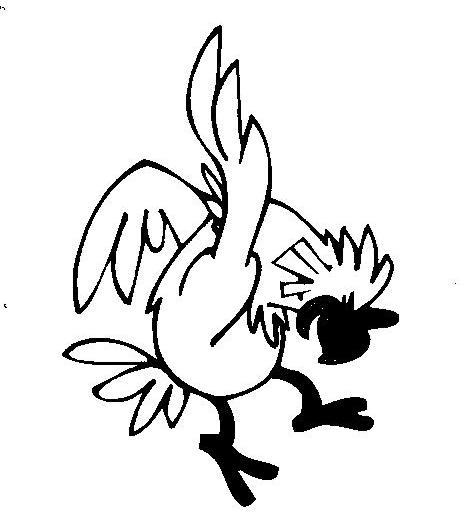 Prodej nosných kuřic před snůškou za 220 - 230kč.Olbramkostel naproti OÚ v 11:55 hod.Čtvrtek 11.8. + 25.8. + 8.9. + 22.9.2022+ 6.10. + 20.10. + 3.11. + 17.11.2022              Objednávky na tel. čísle: 	602 715 811Objednání nejlépe 2 dny před prodejem: 7 – 14 hod.Farma Gazda, Bohumín, www.prodejdrubeze.cz